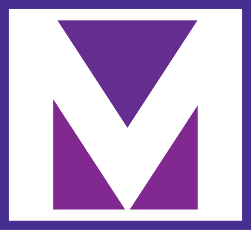 TITLE I NOTICE“PARENTS’ RIGHT TO KNOW”Dear Parents and Guardians:In accordance with the Elementary and Secondary Education Act, Section 1111(h)(6) PARENTS’ RIGHT TO KNOW, this is a notification from Muncie Community Schools to every parent of a student in a Title I school that you have the right to request and receive information in a timely manner regarding the professional qualifications of your student’s classroom teachers.  This information regarding the professional qualifications of your student’s classroom teachers shall include the following:If the teacher has met state qualification and licensing criteria for the grade level and subject areas taught;If the teacher is teaching under emergency or temporary status in which Indiana qualifications and licensing criteria are waived;The teacher’s baccalaureate degree major, graduate certification, and field of discipline; andWhether the student is provided services by paraprofessionals, and if so, their qualificationsIf at any time your student has been taught for four or more consecutive weeks by a teacher that is not highly qualified, you will be notified by the school of this information.Muncie Community Schools only employs highly qualified teachers and instructional assistants.If you have any questions or concerns, please feel free to contact the school principal.Sincerely,Dr. Dea L. Bell, Ed.D.Director of Elementary Education & Title I AdministratorTHE MISSION OF THE MUNCIE COMMUNITY SCHOOLS IS TO PROVIDE A QUALITY EDUCATIONAL ENVIRONMENT THAT ALLOWS EVERY STUDENT TO MAXIMIZE HIS OR HER POTENTIAL AND, UPON GRADUATION, POSSESS THE SKILLS NECESSARY TO BE A POSITIVE, PRODUCTIVE, CONTRIBUTING MEMBER OF SOCIETY.